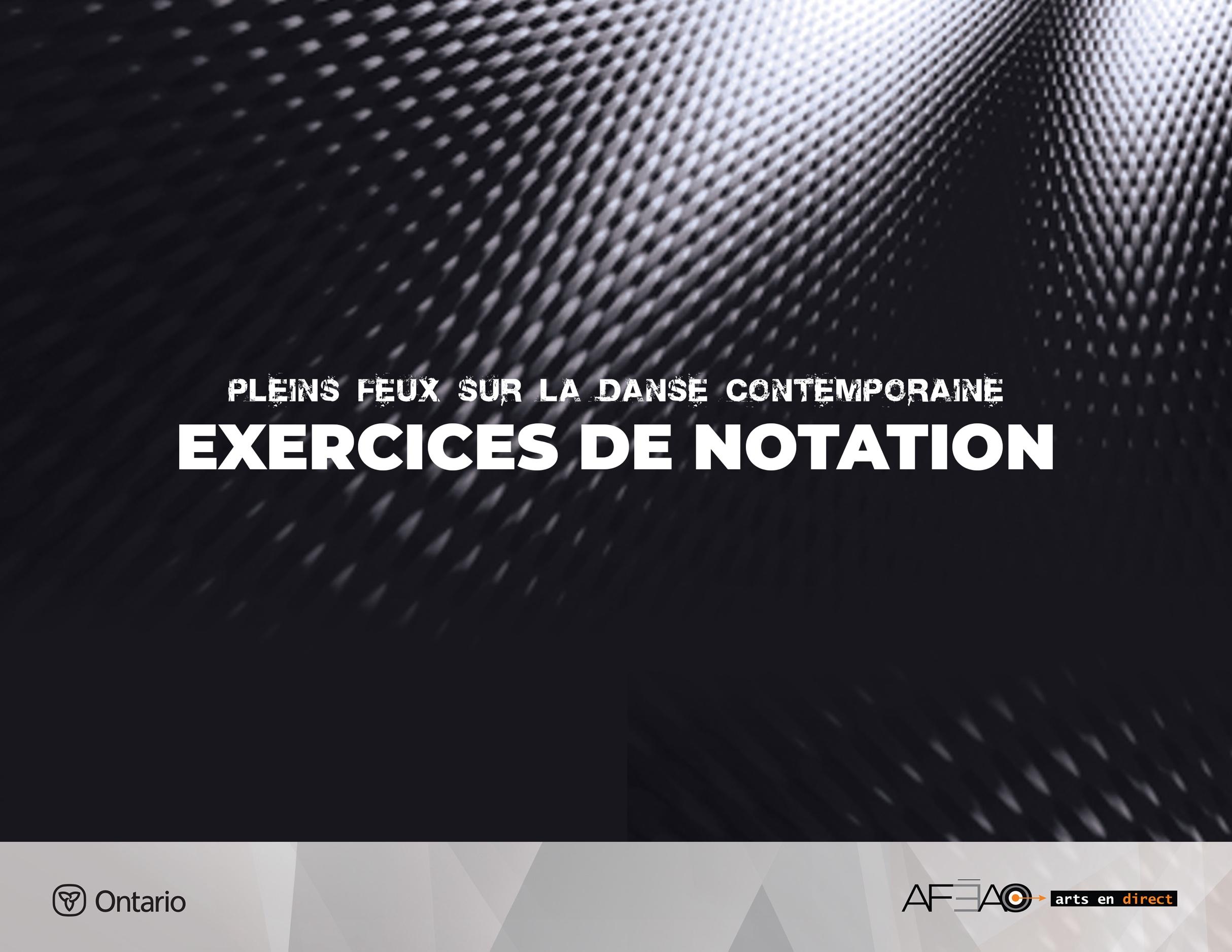 EXERCICE DE NOTATION 2Les courbes : Courbe, enroulement et déroulement du troncCet exercice se fait en 2e et en 1re position parallèle, à droite et à gauche.Aspects d’exécution techniqueIls ont pour but :d’assouplir le haut du corps;de centrer le bassin sur les pieds pour améliorer l’équilibre.Musique : 4/4, vitesse moyenne avec résistance.Position de départ : debout de face, 2e position parallèle large, bras bas.Introduction : 5, 6, 7, 8 – maintien de la pos ition de départ et respiration.Les courbes (curves) : 2 fois 8 tempsLes courbes (curves) : 2 fois 8 tempsLes courbes (curves) : 2 fois 8 tempsComptesDescriptionConsidérations techniques et visualisation1 et 2  Expirer, initier par la tête :Courbe vers la droite.Le bras droit tire vers le bas,Diriger la tête en haut et loin à droite 
pour maintenir un allongement du tronc 
et éviter une translation du torse vers 
la gauche;Maintenir le bassin horizontal;Sentir le poids égal des appuis dans le sol.3 et 4  Revenir à la verticale,Successivement dérouler à parti r des côtes, des épaules et de la tête et sentir l’allongement du corps.5 et 6  Courbe à gauche,7 et 8  Revenir à la verticale,1 et 2Devant,Initier encore par la tête, 
qui fléchit devant, suivie 
par les épaules et le thorax,Détendre les épa ules.Soutenir les muscles abdominaux 
et sous fessiers.Maintenir le bassin vertical 
et au centre des appuis.Sentir l’étirement des muscles 
au centre du dos.3 et 4Replacer à la verticale, par les côtes, les épaules et la tête,Sentir l’allongement du corps 
et l’opposition entre le sol et le dessus 
de la tête. Vérifier la parallèle des pieds.5 et 6Derrière,Initier par le thorax,Garder la nuque longue,Diriger la tête et les épaules 
en haut et en arrière,Ouvrir les bras en seconde position des paumes en supination,Maintenir la taille et le bassin bien centrés au dessus des appuis.7 et 8Revenir à la vertical,Abaisser les bras suivis des côtes, 
des épaules et de la tête.Sentir l’allongement du corps 
et l’opposition entre le sol et le dessus 
de la tête.Enroulement devant : 2 fois 8 tempsEnroulement devant : 2 fois 8 tempsEnroulement devant : 2 fois 8 tempsComptesDescriptionConsidérations techniques et visualisation1, 2, 3, 4  Initier l’enroulement devant,Commencer l’enroulement par la tête, 
suivi des épaules, du tronc, du bassin.Détendre les bras. Ils sont détendus 
vers le bas.Centrer le bassin au dessus des appuis.5, 6,7, 8Demi plié,Allonger les jambes,Maintenir le bassin au dessus des pieds.1, 2,3, 4Demi plié,Allonger les jambes,Maintenir le bassin au dessus des pieds.5, 6, 7, 8Dérouler successivement 
à la verticale,Fermer pied droit, en 1re parallèle 
du côté droit.Commenc er par le bassin, puis le thorax, 
les épaules et la tête.Sentir l’allongement de l’axe central.12 fois 8 tempsMême chose à gauche : d’abord en 2e position parallèle puis en 1re.Maintenir le bassin horizontal et au dessus des appuis.12 fois 8 tempsMême chose à gauche : d’abord en 2e position parallèle puis en 1re.Maintenir le bassin horizontal et au dessus des appuis.12 fois 8 tempsMême chose à gauche : d’abord en 2e position parallèle puis en 1re.Maintenir le bassin horizontal et au dessus des appuis.